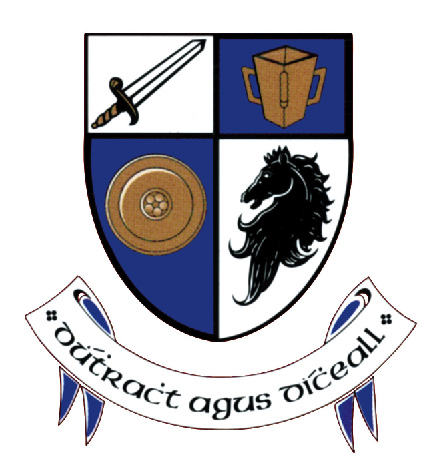 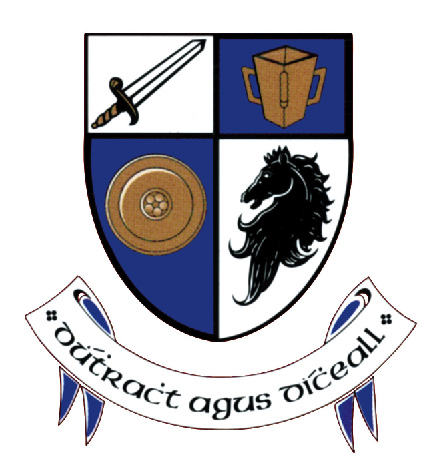 QUOTATION RESPONSE DOCUMENT - SERVICESGeneral Contact InformationTax InformationInsurance InformationDeclarationsQuotation Form – Response to Cost CriterionI/We confirm that I/weThat our confirmation in the Declaration is true and accurate at the date of submission of this quotation. We will notify the Contracting Authority should any of the circumstances confirmed in the Declaration change. Will provide the services at the rates quoted, which are fully inclusive of all costs, charges and expenses.  Agree that as a condition of award, it shall be our sole responsibility to fulfil the obligations under the Contract, notwithstanding any changes in circulars, laws, regulations, taxation, duties or other factors which might arise following the withdrawal of the United Kingdom from membership of the EU.Will keep this offer for the contract open for acceptance by you for a period of 2 years from the date of deadline for submission of quotations,Undertake to treat the details of this Request for Quotation, our response and any subsequent agreements as private and confidential,Agree that you are not bound to accept the most economically advantageous or any quotation you may receive,Fully understand the Contracting Authority’s requirements and have availed of all offers for additional information or have otherwise satisfied myself/ourselves as to conditions that may in any manner affect the performance of the services required under the contract,Have included for compliance with all statutory requirements applicable in Ireland and those applicable in any country where parts of the contract may be performed that are in force 7 days prior to the deadline for receipt of quotations, Will not, if awarded a contract employ labour in a manner that is discriminatory in relation to gender, race, religious beliefs, age etc.,Response to Qualitative CriteriaSubject matter of QuotationSubject matter of QuotationDelivery of LEO  Monaghan Training programs 2020+ 2021Delivery of LEO  Monaghan Training programs 2020+ 2021Name of Organisation submitting QuotationContact Name Closing date for Submission3/12/2019 at 4pmQuotations are to be returned toQuotations are to be returned toEmail to: eilin.connolly@leo.monaghancoco.ieEmail to: eilin.connolly@leo.monaghancoco.ieOrganisation Name:Contact Person:Position: Phone:Address: Email: Website: Date of Establishment, if applicableVAT Registration No:Legal Structure – partnership, limited company, etc.Tax ClearanceTax ClearanceTax ClearanceTax ClearancePlease confirm YES/NOPlease confirm YES/NOI confirm and declare being tax compliant.  The Contracting Authority can verify your tax clearance status through Revenue’s online facility at http://www.revenue.ie/en/online/tax-clearance.html  To this end, please confirm:I confirm and declare being tax compliant.  The Contracting Authority can verify your tax clearance status through Revenue’s online facility at http://www.revenue.ie/en/online/tax-clearance.html  To this end, please confirm:I confirm and declare being tax compliant.  The Contracting Authority can verify your tax clearance status through Revenue’s online facility at http://www.revenue.ie/en/online/tax-clearance.html  To this end, please confirm:I confirm and declare being tax compliant.  The Contracting Authority can verify your tax clearance status through Revenue’s online facility at http://www.revenue.ie/en/online/tax-clearance.html  To this end, please confirm:YesI confirm and declare being tax compliant.  The Contracting Authority can verify your tax clearance status through Revenue’s online facility at http://www.revenue.ie/en/online/tax-clearance.html  To this end, please confirm:I confirm and declare being tax compliant.  The Contracting Authority can verify your tax clearance status through Revenue’s online facility at http://www.revenue.ie/en/online/tax-clearance.html  To this end, please confirm:I confirm and declare being tax compliant.  The Contracting Authority can verify your tax clearance status through Revenue’s online facility at http://www.revenue.ie/en/online/tax-clearance.html  To this end, please confirm:I confirm and declare being tax compliant.  The Contracting Authority can verify your tax clearance status through Revenue’s online facility at http://www.revenue.ie/en/online/tax-clearance.html  To this end, please confirm:NoTenderer Name:Tenderer Name:Tenderer PPSN/ Tax Reference NumberTenderer PPSN/ Tax Reference NumberAccess NumberAccess NumberOR, I confirm that I hold a current valid paper Tax Clearance Certificate (generally relates to Non-Residents)OR, I confirm that I hold a current valid paper Tax Clearance Certificate (generally relates to Non-Residents)OR, I confirm that I hold a current valid paper Tax Clearance Certificate (generally relates to Non-Residents)OR, I confirm that I hold a current valid paper Tax Clearance Certificate (generally relates to Non-Residents)OR, I confirm that I hold a current valid paper Tax Clearance Certificate (generally relates to Non-Residents)OR, I confirm that I hold a current valid paper Tax Clearance Certificate (generally relates to Non-Residents)Registration NumberCertificate NumberOR, I confirm that I have applied for Tax Clearance status or a Tax Clearance Certificate which will be made available on requestOR, I confirm that I have applied for Tax Clearance status or a Tax Clearance Certificate which will be made available on requestOR, I confirm that I have applied for Tax Clearance status or a Tax Clearance Certificate which will be made available on requestOR, I confirm that I have applied for Tax Clearance status or a Tax Clearance Certificate which will be made available on requestYesOR, I confirm that I have applied for Tax Clearance status or a Tax Clearance Certificate which will be made available on requestOR, I confirm that I have applied for Tax Clearance status or a Tax Clearance Certificate which will be made available on requestOR, I confirm that I have applied for Tax Clearance status or a Tax Clearance Certificate which will be made available on requestOR, I confirm that I have applied for Tax Clearance status or a Tax Clearance Certificate which will be made available on requestNoInsurancesInsurancesInsurancesInsurancesInsurancesInsurancesInsurancesI confirm that we have the following insurances in place I confirm that we have the following insurances in place I confirm that we have the following insurances in place I confirm that we have the following insurances in place I confirm that we have the following insurances in place I confirm that we have the following insurances in place I confirm that we have the following insurances in place Insurance TypeLevels Required Levels in PlaceConfirmation to upgrade to level if successfulConfirmation to upgrade to level if successfulConfirmation to upgrade to level if successfulConfirmation to upgrade to level if successfulEmployers Liability if applicable€13,000,000YesNoPublic Liability€2,500,000YesNoProfessional Indemnity €1,000,000YesNoOther…..MCC should be indemnified under the suppliers Employers Liability (if applicable) and Public Liability insurances – either specifically or by way of an Indemnity to Principals clause.  YesNoDeclaration of Bona FidesDeclaration of Bona FidesDeclaration of Bona FidesDeclaration of Bona FidesDeclaration of Bona FidesDeclaration of Bona FidesHas the Economic Operator or a member of their proposed consortium, (if applicable), Director, or Partner or any other person who has powers of representation, decision or control, been convicted of any of the following offences?Has the Economic Operator or a member of their proposed consortium, (if applicable), Director, or Partner or any other person who has powers of representation, decision or control, been convicted of any of the following offences?Has the Economic Operator or a member of their proposed consortium, (if applicable), Director, or Partner or any other person who has powers of representation, decision or control, been convicted of any of the following offences?Has the Economic Operator or a member of their proposed consortium, (if applicable), Director, or Partner or any other person who has powers of representation, decision or control, been convicted of any of the following offences?YESNOHas the Economic Operator or a member of their proposed consortium, (if applicable), Director, or Partner or any other person who has powers of representation, decision or control, been convicted of any of the following offences?Has the Economic Operator or a member of their proposed consortium, (if applicable), Director, or Partner or any other person who has powers of representation, decision or control, been convicted of any of the following offences?Has the Economic Operator or a member of their proposed consortium, (if applicable), Director, or Partner or any other person who has powers of representation, decision or control, been convicted of any of the following offences?Has the Economic Operator or a member of their proposed consortium, (if applicable), Director, or Partner or any other person who has powers of representation, decision or control, been convicted of any of the following offences?Please indicate your answer by marking ‘X’ in the relevant box Please indicate your answer by marking ‘X’ in the relevant box participation in a criminal organisationparticipation in a criminal organisationparticipation in a criminal organisationparticipation in a criminal organisationcorruptioncorruptioncorruptioncorruptionfraud fraud fraud fraud the subject of a conviction for terrorist offences or offences linked to terrorist activities or for inciting or aiding or abetting or attempting to commit an offence; the subject of a conviction for terrorist offences or offences linked to terrorist activities or for inciting or aiding or abetting or attempting to commit an offence; the subject of a conviction for terrorist offences or offences linked to terrorist activities or for inciting or aiding or abetting or attempting to commit an offence; the subject of a conviction for terrorist offences or offences linked to terrorist activities or for inciting or aiding or abetting or attempting to commit an offence; the subject of a conviction for money laundering or terrorist financing; the subject of a conviction for money laundering or terrorist financing; the subject of a conviction for money laundering or terrorist financing; the subject of a conviction for money laundering or terrorist financing; the subject of a conviction of child labour and other forms of trafficking in human beings;the subject of a conviction of child labour and other forms of trafficking in human beings;the subject of a conviction of child labour and other forms of trafficking in human beings;the subject of a conviction of child labour and other forms of trafficking in human beings;is bankrupt or the subject of insolvency or winding-up proceedings, its assets are being administered by a liquidator or by the court, or has entered into an arrangement with creditors, suspended its business activities or is in any analogous situation arising from a similar procedure under national laws and regulations;  is bankrupt or the subject of insolvency or winding-up proceedings, its assets are being administered by a liquidator or by the court, or has entered into an arrangement with creditors, suspended its business activities or is in any analogous situation arising from a similar procedure under national laws and regulations;  is bankrupt or the subject of insolvency or winding-up proceedings, its assets are being administered by a liquidator or by the court, or has entered into an arrangement with creditors, suspended its business activities or is in any analogous situation arising from a similar procedure under national laws and regulations;  is bankrupt or the subject of insolvency or winding-up proceedings, its assets are being administered by a liquidator or by the court, or has entered into an arrangement with creditors, suspended its business activities or is in any analogous situation arising from a similar procedure under national laws and regulations;  Declaration re statutory obligationsDeclaration re statutory obligationsDeclaration re statutory obligationsDeclaration re statutory obligationsDeclaration re statutory obligationsDeclaration re statutory obligationsWe confirm that we are fully compliant with the following legislation, or equivalent legislation in our country of establishment/operation:We confirm that we are fully compliant with the following legislation, or equivalent legislation in our country of establishment/operation:We confirm that we are fully compliant with the following legislation, or equivalent legislation in our country of establishment/operation:We confirm that we are fully compliant with the following legislation, or equivalent legislation in our country of establishment/operation:We confirm that we are fully compliant with the following legislation, or equivalent legislation in our country of establishment/operation:We confirm that we are fully compliant with the following legislation, or equivalent legislation in our country of establishment/operation:Employment Equality Acts 1998-2011Employment Equality Acts 1998-2011Employment Equality Acts 1998-2011Employment Equality Acts 1998-2011Equal Status Acts 2000-2011Equal Status Acts 2000-2011Equal Status Acts 2000-2011Equal Status Acts 2000-2011National Minimum Wage Act 2000 as amended National Minimum Wage Act 2000 as amended National Minimum Wage Act 2000 as amended National Minimum Wage Act 2000 as amended Organisation of Working Time Act 1997 as amendedOrganisation of Working Time Act 1997 as amendedOrganisation of Working Time Act 1997 as amendedOrganisation of Working Time Act 1997 as amendedSafety, Health and Welfare at Work Act 2005 and Safety, Health and Welfare at Work (General Application) Regulations 2007Safety, Health and Welfare at Work Act 2005 and Safety, Health and Welfare at Work (General Application) Regulations 2007Safety, Health and Welfare at Work Act 2005 and Safety, Health and Welfare at Work (General Application) Regulations 2007Safety, Health and Welfare at Work Act 2005 and Safety, Health and Welfare at Work (General Application) Regulations 2007Disability Act 2005Disability Act 2005Disability Act 2005Disability Act 2005We have procedures in place to ensure that our subcontractors, if any are used for this contract, apply the same standards.We have procedures in place to ensure that our subcontractors, if any are used for this contract, apply the same standards.We have procedures in place to ensure that our subcontractors, if any are used for this contract, apply the same standards.We have procedures in place to ensure that our subcontractors, if any are used for this contract, apply the same standards.NAMESIGNATURETraining course Reference: FIXED FEETotal Fee proposed(Excluding VAT)VAT Rate(%)Total Feeproposed(Including VAT)Proposed Total Fee for delivery of the Contract outlined in RFQ. (To include all expenses). Training is VAT exempt. € €Signed:Signed:Signed:Name (in Capital Letters):Name (in Capital Letters):Name (in Capital Letters):On behalf of:	On behalf of:	On behalf of:	Address:Address:Telephone:Email:Date: Criterion B: Approach and Proposed Course Content Criterion B: Approach and Proposed Course Content Weighting Maximum Marks40%40InstructionsCourse Objectives, outline syllabus and training methodology (incl. use of supplementary sources of information/multimedia etc.). Section can be expanded.Course Objectives, outline syllabus and training methodology (incl. use of supplementary sources of information/multimedia etc.). Section can be expanded.Course Objectives, outline syllabus and training methodology (incl. use of supplementary sources of information/multimedia etc.). Section can be expanded.Service Providers’ Response:Service Providers’ Response:Service Providers’ Response:Service Providers’ Response:Criterion C: Qualifications, Background and Experience of delivering TrainingCriterion C: Qualifications, Background and Experience of delivering TrainingWeighting Maximum Marks40%40InstructionsQualifications and background of delivering Trainer. Relevant Training Experience (of delivering Trainer) with the target market (start-ups/ Micro/SMEs). Section can be expanded.Qualifications and background of delivering Trainer. Relevant Training Experience (of delivering Trainer) with the target market (start-ups/ Micro/SMEs). Section can be expanded.Qualifications and background of delivering Trainer. Relevant Training Experience (of delivering Trainer) with the target market (start-ups/ Micro/SMEs). Section can be expanded.Service Providers’ Response:Service Providers’ Response:Service Providers’ Response:Service Providers’ Response: